GeneralTo undertake other duties which are consistent with the level of responsibility entailed in the role including representing the Institution externally, ensuring the research function receives appropriate coverage by the Institution’s Marketing Department	To demonstrate understanding of Ravensbourne’s values, culture and educational ethos and promote these through everyday practice in the role.To work within Ravensbourne’s Code of Conduct and other RulesTo comply with all legislative, regulatory and policy requirements (e.g., Finance, HR) as appropriateTo carry out the policies, procedures and practices of Health & Safety in all aspects of the role, and to ensure that guests to the Institution are given appropriate health and safety information on arrivalTo demonstrate value and importance of equality and diversity in every aspect of Ravensbourne’s work, and show commitment through everyday practice in the roleTo work in accordance with, and promote Ravensbourne’s environmental sustainability policy and practicesTo oversee KEF and REF submissionsTo be the main point of contact for UK research and innovationTo chair the Research, KE and ethics committeeTo work closely with academic staff and support their KE/research activity   To make full use of all information and communication technologies to meet the requirements of the role and to promote organisational effectiveness  Lead on the strategy to develop KE and research culture  To perform such other duties consistent with the role as may from time to time be assigned, collaborating fully with others to get the work done and Ravensbourne’s objectives achievedROLE DESCRIPTION AND PERSON SPECIFICATION ACADEMIC AND TECHNICAL STAFFRole Title:	Head of Knowledge Exchange and ResearchArea:	Innovation, Industry and EnterprisePay Band:	EReports to:	Director of Innovation Industry and EnterprisePurpose of Role:Lead the development and implementation of Ravensbourne’s knowledge exchange and research strategy, ensuring that the KE infrastructure integrates with and supports the institution’s academic plan.Facilitate and promote cutting edge applied research through the development of a community of staff researchers and KE practitioners Develop networks between Ravensbourne’s KE/research community and relevant partners, both within and outside academia – for research and knowledge transferProvide leadership in applying for and securing funding for KE and research activity at RavensbourneLead the development of sound research management and governance practices at Ravensbourne.Role Responsibilities:Strategy development and implementationLead development of KE/Research Strategy and be responsible for implementation, planning and deliveryContribute to the development of meaningful set of measurements to form the basis of institutional KPIs of KE/research achievementLead Ravensbourne’s submission to the 2028 Research Excellence FrameworkManaging all funding bids and allocation of funds related to KE and researchManage HE-BCI returns and manage the data collection Research leadershipContribute to the development of aspects of Ravensbourne’s Learning and Teaching Strategy that pertain to researchFacilitate and promote cutting edge researchEnsure that staff and student research training and development needs are reviewed annually to inform development plans at an institutional levelProvide academic leadership to Ravensbourne and provide a coherent vision for KE/research, practice, and post-graduate training at the institutionDevelop new KE initiatives that make best use of Ravensbourne’s core capabilitiesNetwork developmentIdentify potential KE partners in the community, industry and academia, both nationally and internationallyConnect with potential partners to develop and identify initiatives of mutual benefitTransfer knowledge to society through outreach and technology transferKE Funding Take a leadership role in identifying opportunities for KE/research income, and making research funding applicationsSupport other staff in making bids for research funding – both through mentoring and securing relevant partnerships/funding opportunitiesResearch management and governanceChair the Research Committee and any sub-committees and working groups, discharging responsibility for the effective governance of researchEnsure that staff engaged in applied research at Ravensbourne comply with relevant policies and best practice with regard to research ethicsRepresent the interests of the research community at a senior level both inside and outside RavensbourneEnsure that research projects and externally funded initiatives are effectively and efficiently managed and properly monitoredKey Working Relationships (i.e., titles of roles, both internally and externally, with which this role holder interacts on a regular basis):Exec teamHeads of departmentsAll academic staffResources ManagedBudgets: Research Budget; external funding as agreed with line managerStaff: Research staff KE practitioners appointed to carry out research/KE duties.Other (e.g., equipment; space)Person Specification (Knowledge, Skills and Behaviours)EssentialDesirableCore Personal SkillsMinimum Qualification Required:A Degree, appropriate professional qualification or equivalent.A post-graduate qualification (preferably a relevant doctorate) A PGCE or HEA accreditation or the ability to achieve one of these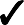 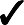 ExperienceKnowledge, understanding and experience of marketing management and business planning processes and tools to facilitate the identification of new markets and the evaluation of potential business ideas, including the setting up of projects and the management of deliveryKnowledge, understanding and experience of complex business contexts involving multiple income streams and the impact of changing environments on this e.g., higher education strategic, funding and commercial contextsSignificant experience of carrying out a leadership and management role preferably in higher education and/or in relevant area of professional expertise including performance management.Understands the relationship between provider and customer, and the expectations of the recipient of a service. Is able to identify all such relationships in which they are involved, and with an attitude of mind that places the needs of the customer first, provides a service that fully satisfies them.Experience (continued)Knowledge, understanding and substantial experience of quality assurance and quality enhancement structures, processes and implementationKnowledge, understanding and experience of approaches to flexible delivery of coursesKnowledge, understanding and experience of the issues relating to widening participation and student retention.Knowledge, understanding and experience of the new product development process and its relevance to academic and business contexts.Understands how to set up agile command structures for short term projects (e.g., working groups that deliver intended outcomes), of leading projects and of achieving outcomes within a given timescaleExperience of business planning, the forecasting of student numbers and resource requirements associated with an expanding or contracting portfolio.Strong network of contacts in areas relevant to the post with evidence of successful collaborationsExperience of innovation in learning and teaching in higher education and an ability to evaluate and embed new initiatives successfullyExperience of working collaboratively with students with significant outcomes beneficial both to the individual learner and to the wider institutional communityStrong national and international reputation in a relevant research specialismSubstantial academic management experience Significant experience and knowledge of how to constructand manage research programmes, collaborative projects, and budgets and knowledge of, or the capability of rapid familiarisation with, UK, EU and other research funding bodies and grant structures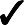 Enterprise and Support for Income Generation Understands the critical importance of income generation, in particular from student recruitment, and is alert to the opportunities for increasing income from existing or new sources, taking action as necessary.Team WorkingWorks collaboratively and harmoniously within the team and more widely with all significant others to get the job done, to the satisfaction of all those involved.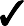 Communicating and Relating to Others Communicates clearly both orally and in writing (including formal and informal written documents). Can build andmaintain effective relationships openly and honestly, using every medium appropriately and with consideration for the audience, so that the messages (both ways) are understood and able to be acted upon. Has strong interpersonal skills and the ability to build informal and formal partnerships.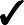 Organising WorkOrganises work for optimum effectiveness, using all the resources, tools and methods available, so that the objectives of the role, team and organisation are met.Problem Solving and Decision MakingAnticipates problems or issues and deals with them creatively and constructively, reaching a rational decision for dealing with the problem or issue; one that is capable of practical implementationFuture Focussed and Change-ReadyUnderstands their current position in the broader environmental context and is receptive to, and open minded about, change, enabling them to respond positively and creatively to changing circumstances and requirements.Numeracy and StatisticsUnderstands, uses and presents numerical information clearly and accurately, according to the requirements of the task in hand.Using ITIT GeneralMakes optimum use of appropriate digital technology and IT systems in all aspects of the role, particularly the ability to operate in a Virtual Learning EnvironmentIT Cluster SpecificHas a strong understanding of the role and future potential of digital technology in the design industry.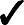 IT Project ManagementStrong IT skills including, if using online project management tools, an awareness of the functional specifications of these tools in managing projects, such as Basecamp.IT HardwareAn awareness of audio visual input and output, including basic trouble shooting with adaptors (VGA, DVI), how to adjust and mirror laptop screen output to projectors, how to connect a range of peripheral devices such as mice, screens, Ethernet connectionsIT SystemKnow how to search for and connect to a range of wireless network connections, how to change audio output and video and microphone inputs for a laptop. To be aware of home folders synchronisation and to be guided to maintain good housekeeping in terms of location of folders on local and network drives. To be able to use cloud based services provided by Ravensbourne after instruction: Googlemail, Google documents, shared spreadsheetsIT SoftwareKnow how to be able to launch applications successfully and close them again. To be able to use a range of different browsers effectively and appreciate their differences. To be able to save outputs from Microsoft Office programs in a variety of outputs supported by those programs, for the purposes of sharing.Core Leadership and Management SkillsManagement and continuous improvement of operational deliveryLeads and manages the operational delivery of a course or service, ensuring that standards are met and delivery continuously improved, to the satisfaction of those who pay for and/or receive the serviceStrategic and Business Planning and Implementation Leads and manages the identification, articulation and implementation of strategic and/or business plansTeam Leadership and ManagementLeading and managing team(s) successfully towards specific agreed outcomes in ways that engage, motivate and develop team membersProject ManagementLeads a project throughout its life cycle, using the methodology to ensure the Project achieves its agreed purposes.Resource ManagementEnsures that the resources required are available at the right time and in the right place, and appropriately monitored, so that the work can be done effectively and efficientlyStaff ManagementEnsures that all staff managed are properly, deployed and developed in their role, and are enabled to make their contribution to the achievement of short and medium term objectives and longer-term organisational successBidding for FundsLeads the process of bidding for project funding including the development of partnerships where required.Academic and Technical Knowledge and Know-HowSubject Knowledge and its ApplicationMaintains, develops and applies comprehensive knowledge of the relevant subject discipline(s) and the means of keeping up to date in the application of that knowledge, for teaching and other aspects of the roleInter-DisciplinarityUnderstands inter-disciplinary and convergent processes in creative and digital activities, and demonstrates a commitment and ability to ensure this is reflected in the educational offerApplied Research and Knowledge Transfer (including Consultancy)Maintains, develops and applies comprehensive knowledge of the relevant subject discipline(s) and the means of applying that knowledge in an industrial/professional practice contextPlanning and Managing Student EventsEnsures that the work of existing and graduating students is presented and promoted effectively to a wide range of audiences, through an innovative programme of events and activitiesProfessional ContextDevelops and maintains an understanding of how developments in the professional, legal, regulatory and educational contexts impact upon own role specifically, and Ravensbourne more generallyAcademic and Technical Educational Delivery, Systems and ProcessesTeaching and LearningCombines subject content and learning and teaching methods in ways that fully enable learners to achieve their goalsStudent Recruitment, Admission and Induction Ensures that prospective students are attracted by Ravensbourne’s offer and assisted in making their choice; that they are selected fairly and in accordance with equality and diversity principles; and that they are enrolled and registered promptly and efficiently, and receive an effective inductionStudent EngagementInvolves students fully in their educational experience by encouraging them to contribute as Course Representatives or Student Union Officers; participating in course evaluation and curriculum design; and helping them understand the nature of their educational experience, by setting realistic expectationsCourse Administration and Quality AssuranceSupports the delivery of education to students by contributing to the efficient running of the programme, in accordance with Ravensbourne’s quality standards and procedureCourse and Curriculum DesignDesigns and re-designs courses and associated curricula, bringing together digital technology and creative content in ways that ensure effective student learning and future employabilityTechnical EquipmentEnsures that all equipment in use is fit for educational purpose, and that new equipment is purchased cost effectively, installed safely, and regularly maintainedTechnical Tutor SupportTo facilitate the Technical Tutor service in supporting effective induction and Health and Safety awareness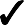 Industry and Educational ContextDevelops and maintains an understanding of how changes in both the relevant industries and higher and further education impact upon the role specifically and Ravensbourne more generally